«Посвящение КГТУ»02 декабря 2022 года прошло ежегодное мероприятие «Посвящение КГТУ».Студенты ИЭТ совместно с КГМИ и ТИ представляли команду «Мираж», которая в упорном соперничестве заняла второе место.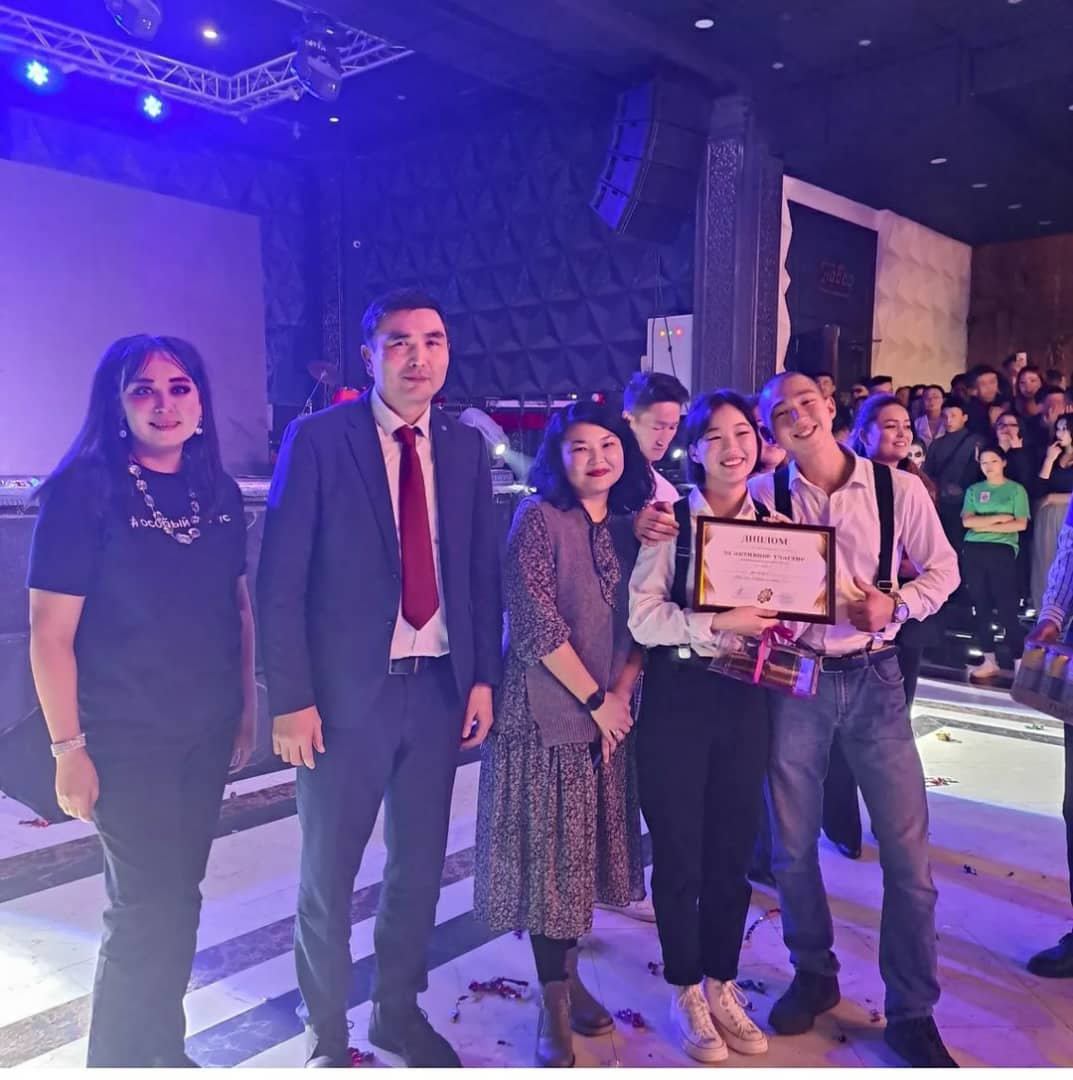 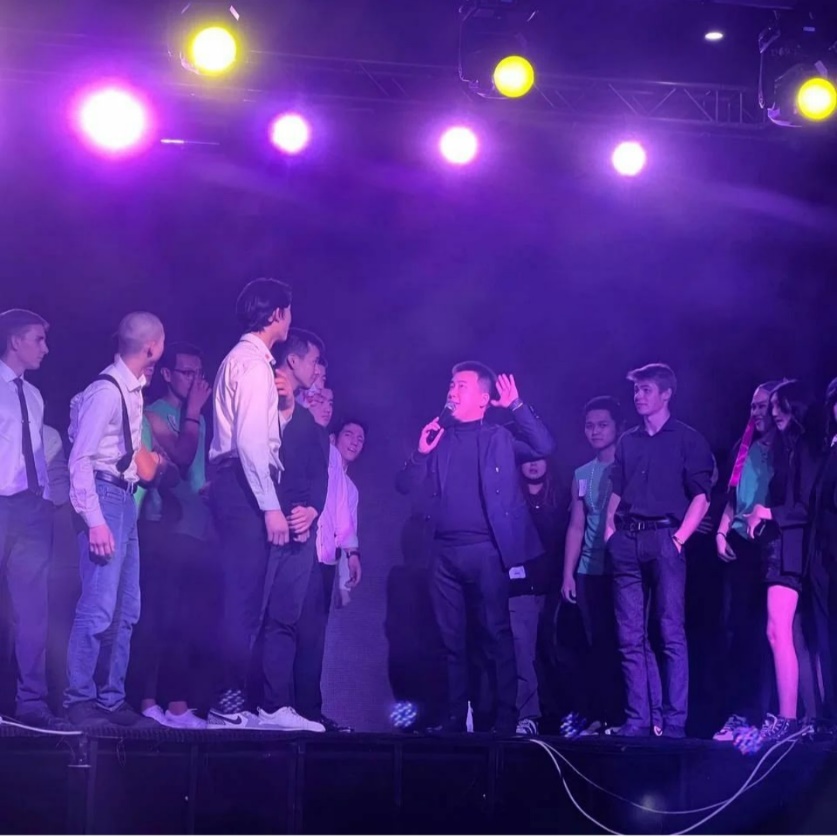 